Dodavatel	                         ALBRA, spol. s r.o.                        Tel.: +420 281 980 201	     Bankovní účet: 424835319/0800	                                                Havlíčkova 197                                    Fax: +420 281 980 203	SWIFT: GIBACZP                                                25082 Úvaly                                         WWW: www.albra.cz                                          IBAN: CZ5808000000000424835319                                                 IČ: 25141732     DIČ: CZ25141732   E-mail: uvaly@albra.cz                       VS: 22601793                                                                                                                                                                                                                                           001125 Společnost je zapsána v Obchodním rejstříku vedeném Městským soudem v Praze, oddíl C, vložka 53112.	Vystavení:  16.09.2022	Objednávka: OPN102219338Splatnost:  30.09.2022	    Hmotnost (kg): 8,46Zd.plnění:  16.09.2022            Zp. dopravy: Přepravní služba                                                    Zp. platby: Bankovním převodem                                                                  Dodací list:Příjemce:Základní škola a Mateřská škola Votice, příspěvková organizacePražská 235 25901 	VoticeOdběratel: Základní škola a Mateřská škola Votice, příspěvková organizace, Pražská 235, Votice 25901Tuto fakturu lze použít pro plnění podmínek, které nařizuje zákon 435/2004 Sb.§81 odst.2, pís.BKatalog           Položka                                                        Počet MJ    Sazba    Cena/MJ  Sleva        Bez DPH/MJ               Celkem bez DPH                                                                                                                                                                       (S DPH/MJ)                 (Celkem s DPH)130-251-2          Deutsch mit Max AI/I díl - pracovní sešit       36 ks	169,00   10%     169,00         4,00%              147,49                      	5 309,67                                                                                                                                                                                               (162,24)	                                  (5 840,64)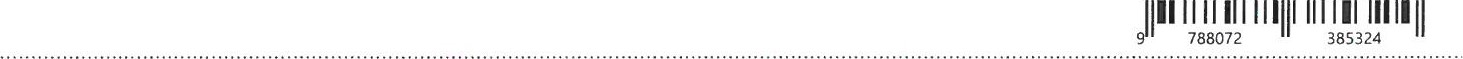 Celková částka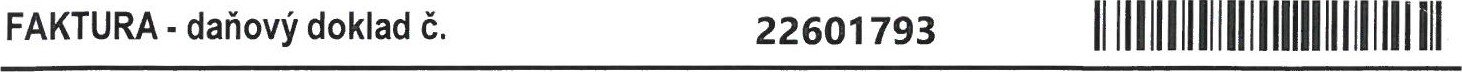 	Uhrazeno zálohou	0,00 Kč                                                                                                               Zbývá uhradit	                                     5 841,00 Kč 	Sazba DPH	Základ	Výše DPH	Celkem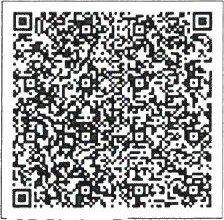 	snížená I0 %	5 310,00	531,00	5 841,00	CELKEM	5 310,00	531,00	5 841,00	Rozpis DPH uveden v měně CZK	   QR Platba•+F	Razítko a podpis odběratele	Razítko a podp___________________________________________________Zpracováno informačním systémem Money SS_________________________________________________________Vystavil: mbecvarova	                                                                                                                 ½                                                                                                                                Vytiskl(a):mobile	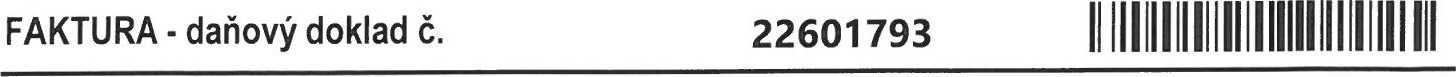 Nezrealizované položky objednávky přijaté č.	Základní škola a Mateřská škola Votice, příspěvková organizacePražská 235                                                               25901 VoticeKatalog	Název	Množství_____________________________________________________ Zpracováno informačním systémem Money S5___________________________________________________________Vystavil: mbecvarova	                                                                                                                         2/2                                                                                                                   Vytiskl(a):mobileZákladní škola a Mateřská škola Votice, příspěvková organizacePražská 23525901 VoticeČeská republikaIČ : 71294520Tel: 736 681 2970015 841,00 KčDodavatel	ALBRA, spol. s r.o.	Tel.: +420 281 980 201Bankovní účet: 424835319/0800	               Havlíčkova 197                                     Fax: +420 281 980 203 SWIFT: GIBACZPX	25082 Úvaly	WWW: www.albra.czIBAN: CZ5808000000000424835319	IČ: 25141732   DIČ: CZ25141732	E-mail: uvaly@albra.czSpolečnost je zapsána v Obchodním rejstříku vedeném MěstskýmVS: 22601793soudem v Praze, oddíl C, vložka 53112.001125